МБОУ «Средняя  школа № 4 им. Дважды Героя Советского Союза А.О. Шабалина»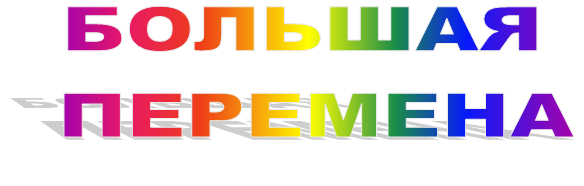 Октябрь  2016г.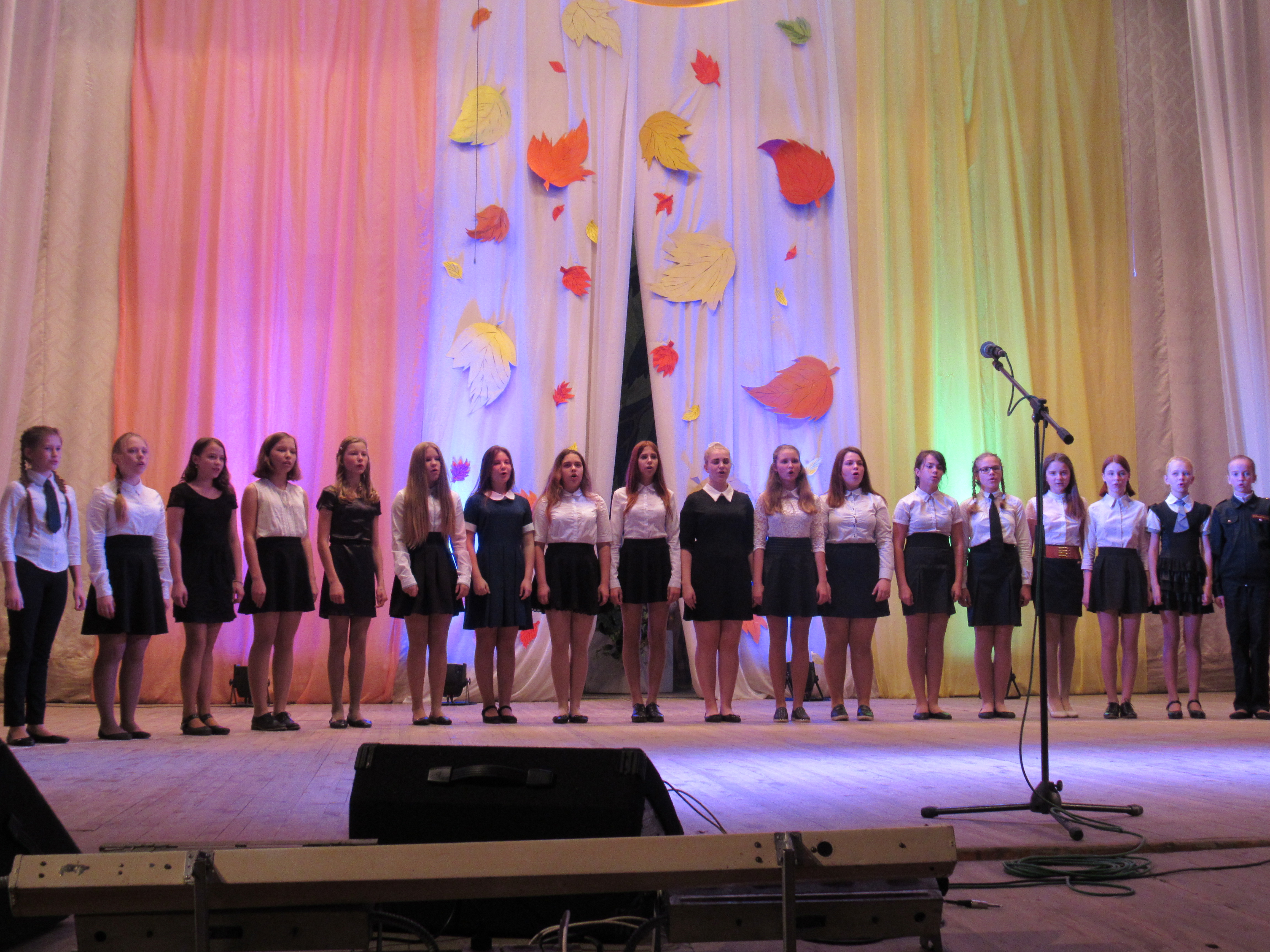 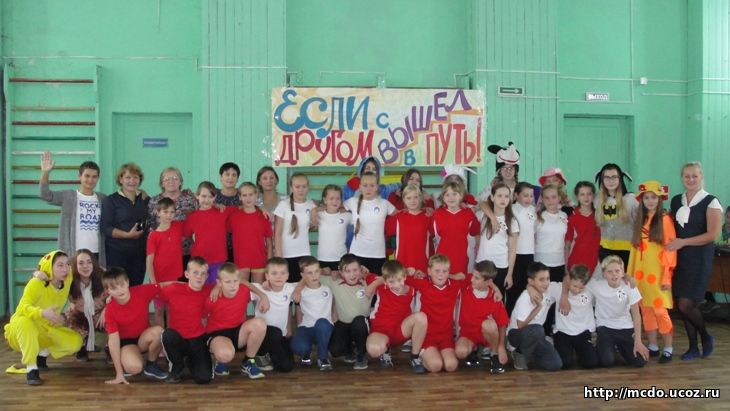 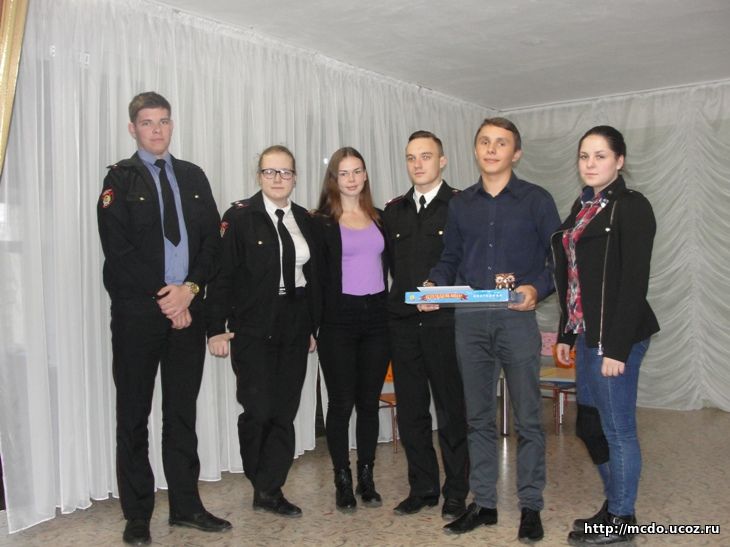 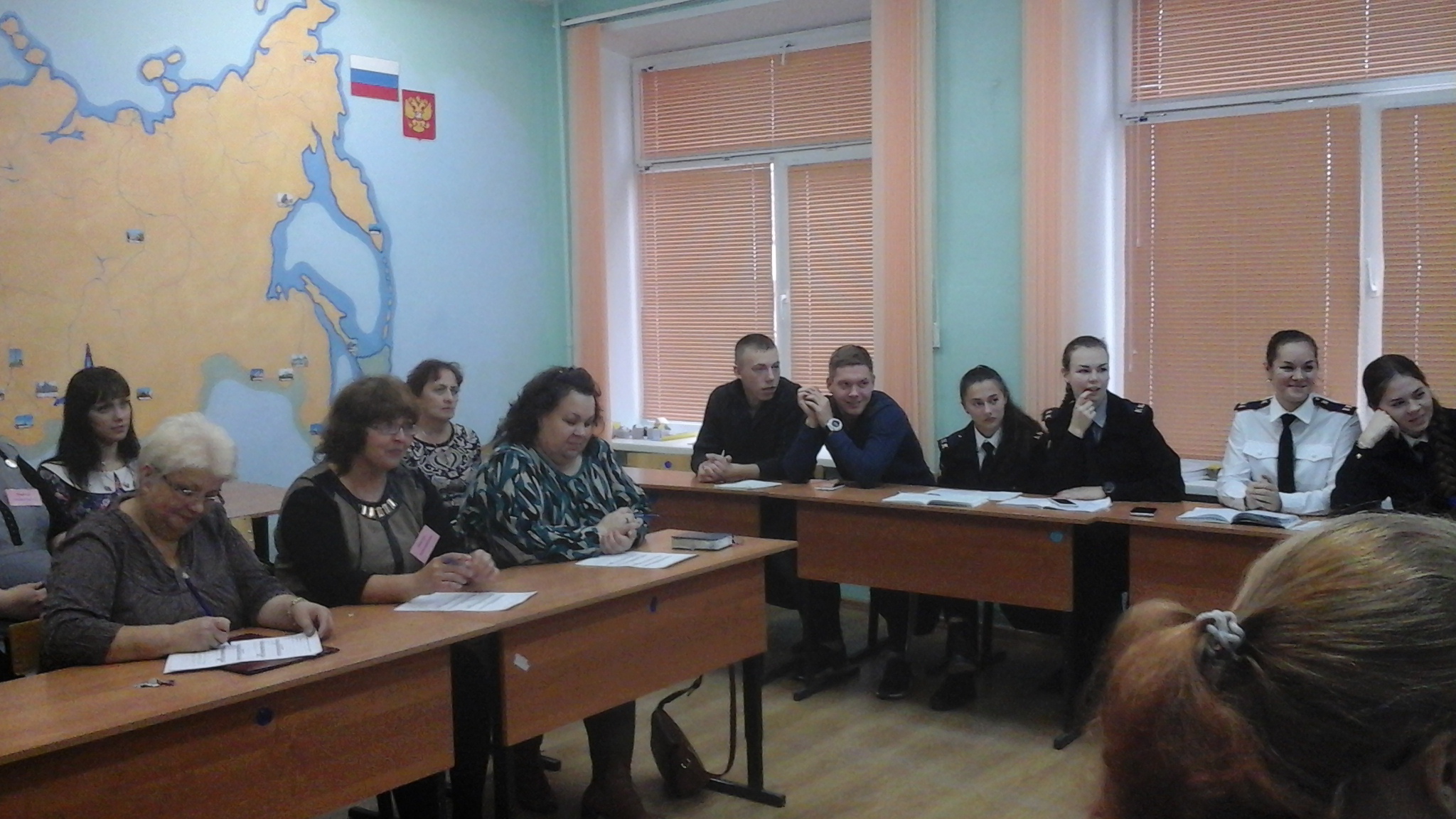 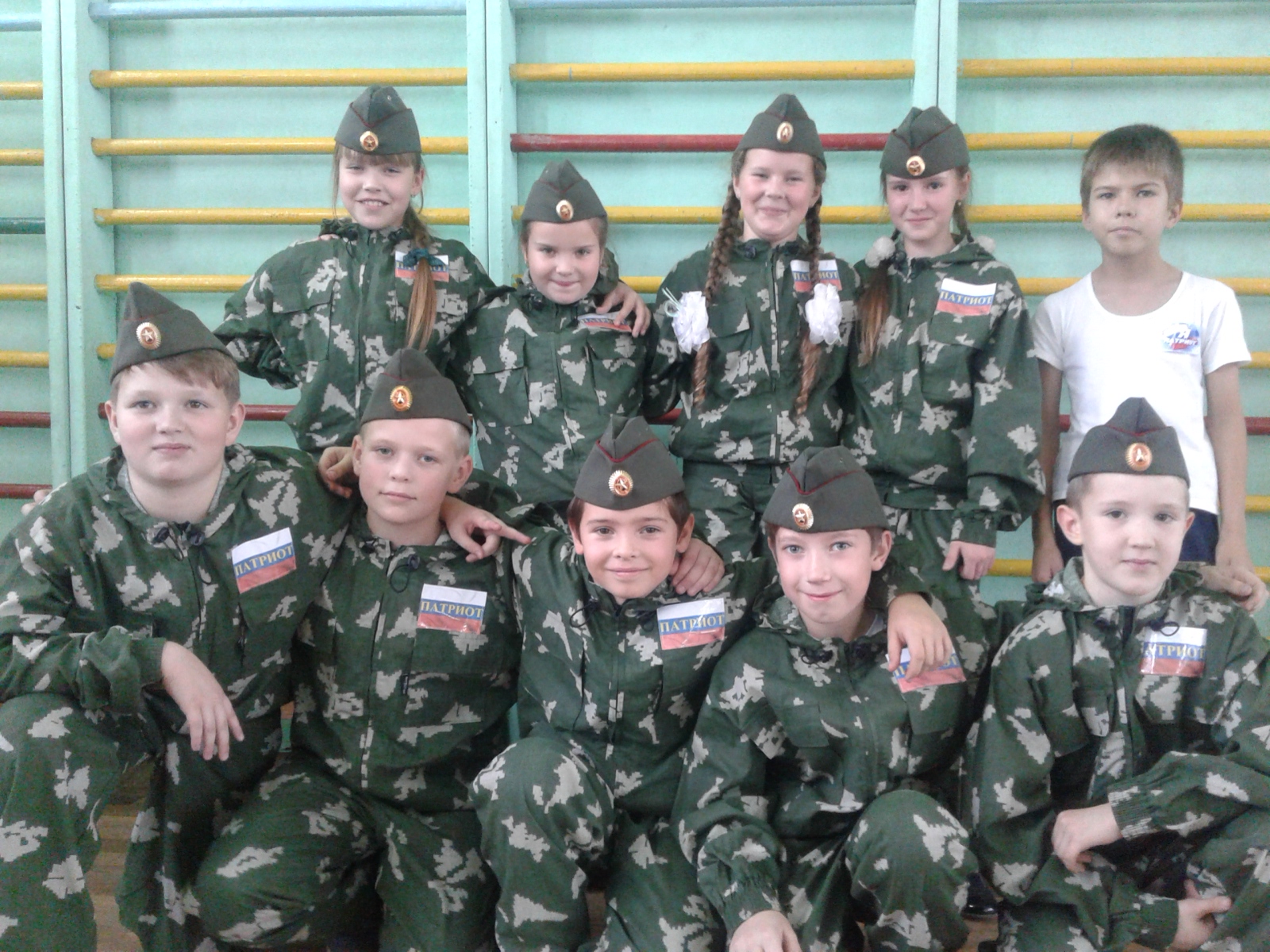        Вечером  30 сентября во Дворце культуры  состоялся праздничный концерт, посвящённый  Пятидесятилетию со дня рождения нашей школы.  Выпускники Болдырев Евгений, Коломыцева Алёна и директор Зиновьева Татьяна Николаевна открыли егос душевной доброй песней. Кадры из жизни школы менялись один за другим: первоклассник 1966года, выпускники прошлых лет, будущие выпускники. Прозвучало много поздравлений в адрес школы от выпускников, учителей, родителей, администрации, море цветов и подарков - всё это  выглядело гармонично на фоне яркого и насыщенного сценария праздника.  Ученики исполняли песни, танцы, в фойе была организована выставка поделок учеников и родителей, стены украшали  яркие стенгазеты с поздравлениями любимой школе от ребят. Видеоролики на проекторе, искусно созданные учителем информатики,  позволили зрительно окунуться в жизнь школы.       Концерт доставил массу удовольствия всем гостям этого знаменательного события.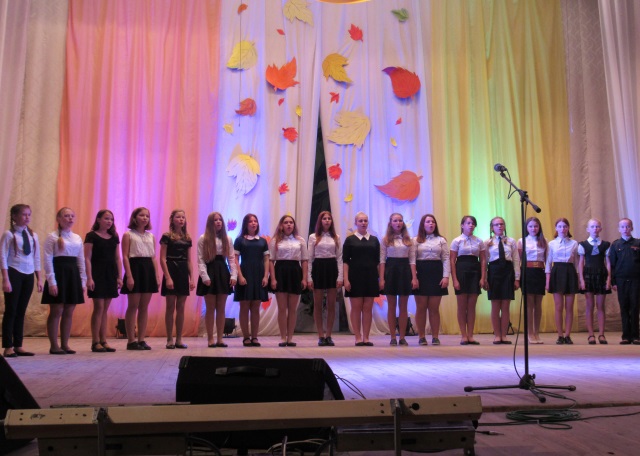 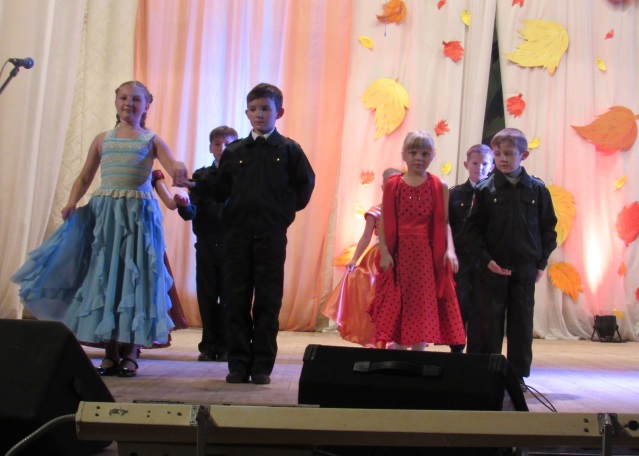 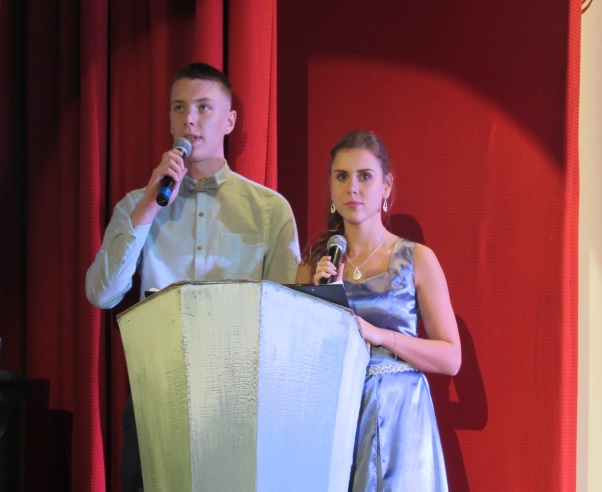 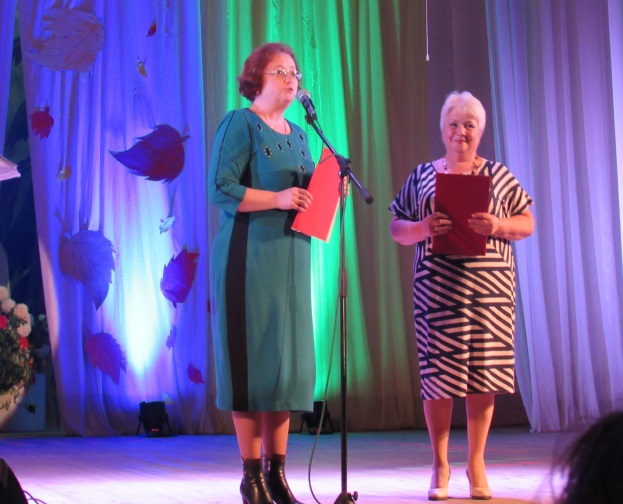      В пятницу, 14 октября, прошёл традиционный  районный фестиваль «Под сенью школьных муз». Открытые уроки и внеклассные мероприятия были посвящены общей теме: «Взаимодействие и диалог культур – основа развития межнациональных отношений». В программе фестиваля можно было посетить интегрированные уроки «Мы разные, но мы вместе» в 3Б( учителя музыки и начальных классов Сунцова М.В. и Лобанова Т.М.), «Мудрость народов» в 7А и 7Б (учителя русского и немецкого языков Болдырева Н.В. и Двуреченская М.И.), «Предпосылки Петровских преобразований» в 7А (учителя истории и технологии из Шомокши), урок русского языка «Дом- это там, где твоё сердце» в 9А (учитель русского языка Келарева Е.В.), урок литературы в 5В «Осуждение межнациональной розни в рассказе Л.Толстого «Кавказский пленник» (учитель литературы  Хайрутдинова Е.А.),урок обществознания в 11Б «Межнациональные отношения в России» (учитель обществознания Лужанская Т.М.), внеурочное мероприятие по истории в 5А «Вавилонская башня» (учителя Сапегина М.А. и Коломыцева А.В.), внеурочное мероприятие в 6В «Особенности характера людей» (учителя Галибина О.В. и Привалихина Н.В.), внеурочное мероприятие  в 11А и 11Б «Мы разные, но мы вместе» ( учитель химии  и Некрасова С.М.), внеурочное мероприятие  в 5Б «Русская изба» (учитель географии Таразанова И.А.), внеурочное мероприятие  во 2А ,2Б «Я,ты,он,она- вместе дружная семья» (учителя начальных классов Овчинникова О.В. и Чирцова Т.В.) 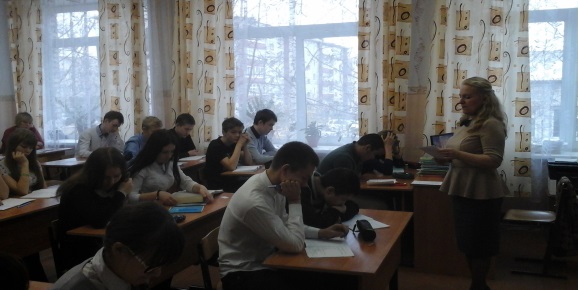 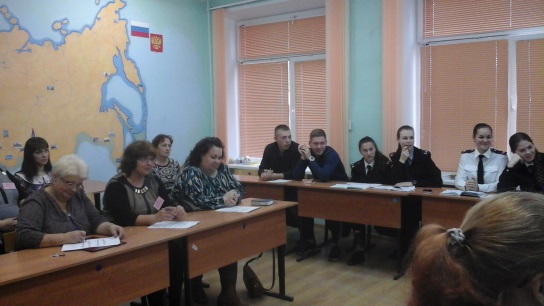 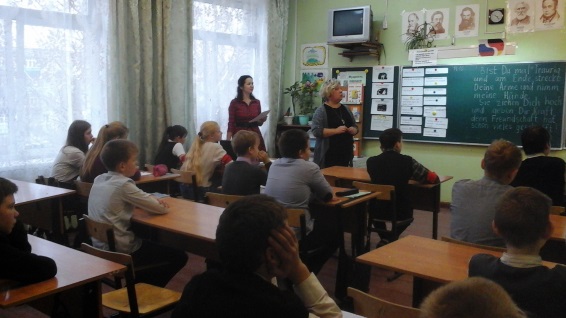 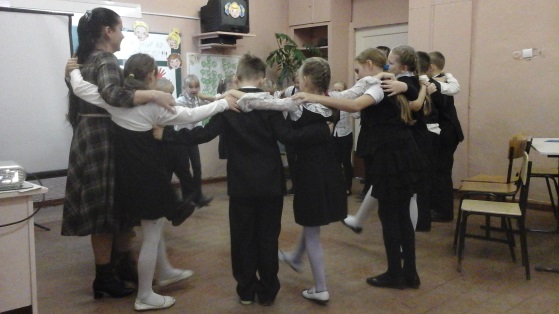      18 октября в МЦДО прошла осенняя серия игр районного интеллектуального марафона «Эврика» ,в котором приняли участие 84 знатока из 14 команд школ города и района.     Команда нашей школы  « Клио-1» с большим отрывом в баллах заняла 1 место и принесла ещё одну сову – символ интеллектуальных игр в копилку нашей школы. Неплохо сыграли еще две команды интеллектуального клуба «Клио».	Команда юношей 10- 11классов и команда девушек 10-11 классов сыграли в городском турнире по волейболу  19 октября. Среди команд школ города наши ребята: Смирнов Кирилл, Педерсен Александр, Юрин Тимофей, Максаков Владислав, Пендриков Максим и Жгулёв Иван одержали победу! У девушек этой же возрастной категории почётное второе место.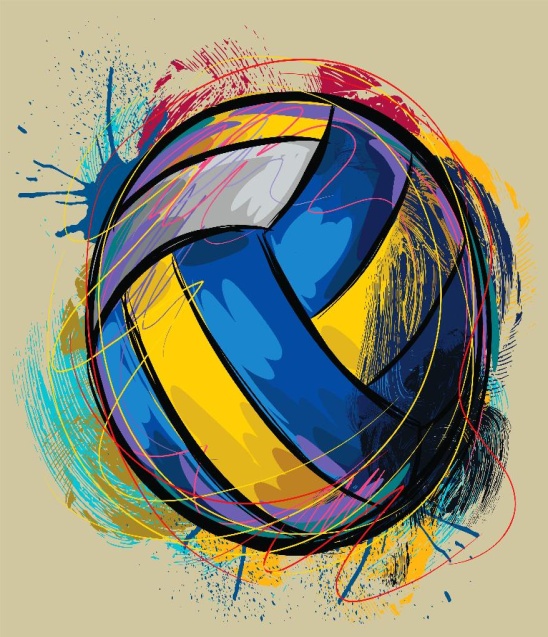 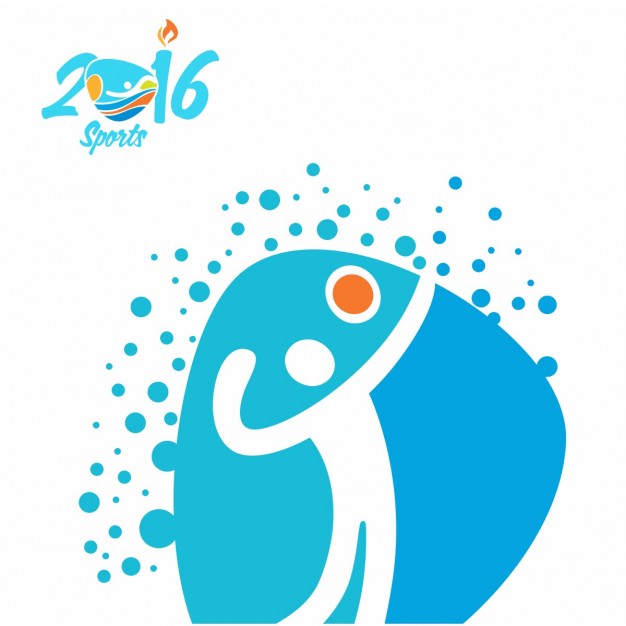       В Центре дополнительного образования  8 октября состоялся районный спортивный праздник для обучающихся пятых классов образовательных организаций «Если с другом вышел в путь». На старт вышли команды средних школ №1, №2, №4 и Покровской школы. Первым заданием было представление команд,  далее 9 этапов  соревнований. Борьба была напряжённой. В итоге, победителем стала  команда школы Покровского. Ребята из 5 «б» нашей школы  оказались на четвёртом месте. Все команды были награждены грамотами  и  сувенирами, а главное, получили заряд бодрости.	На базе МЦДО проходила  военно-патриотическая игра для учеников начальных классов  школ города и района «Десант». Участникам нужно было преодолеть несколько этапов: строевой смотр, спортивная эстафета, творческий конкурс.     Сборная команда школы «Патриот»  4А и 4Б классов под руководством Ипатовой Т.В. (творческий конкурс),  Елушовой  О.В.(строевая) и Нечаевой Д.В. (спортивная эстафета)  была первой по строевой подготовке и на спортивном этапе, третьей в творческом конкурсе и в итоге заняла второе место.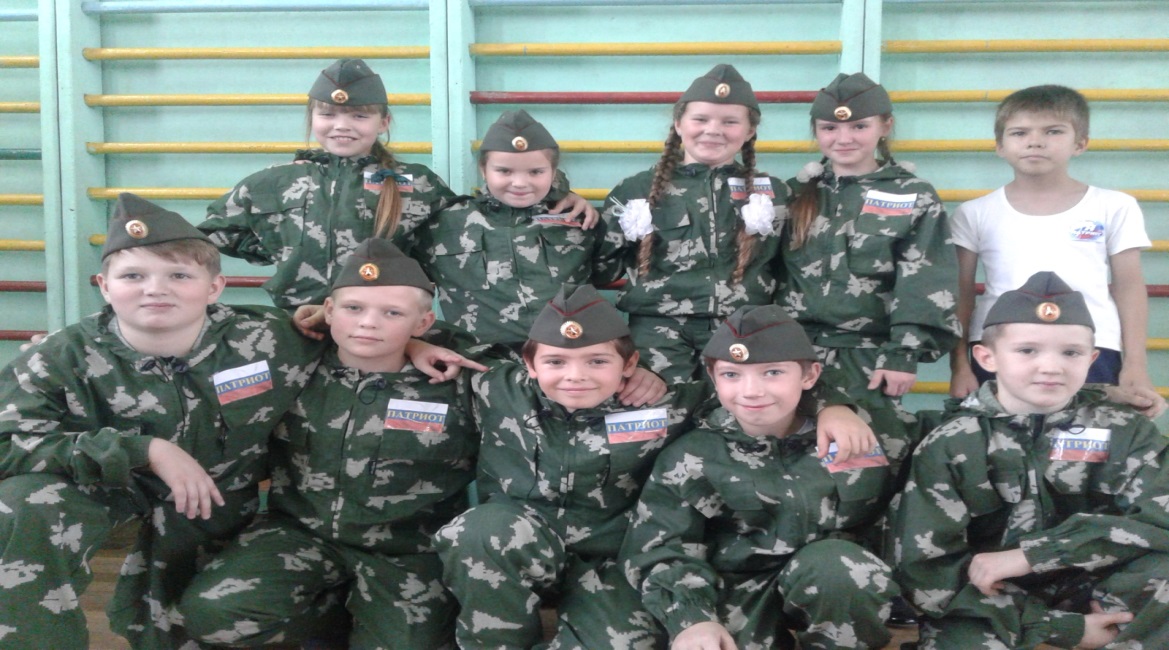 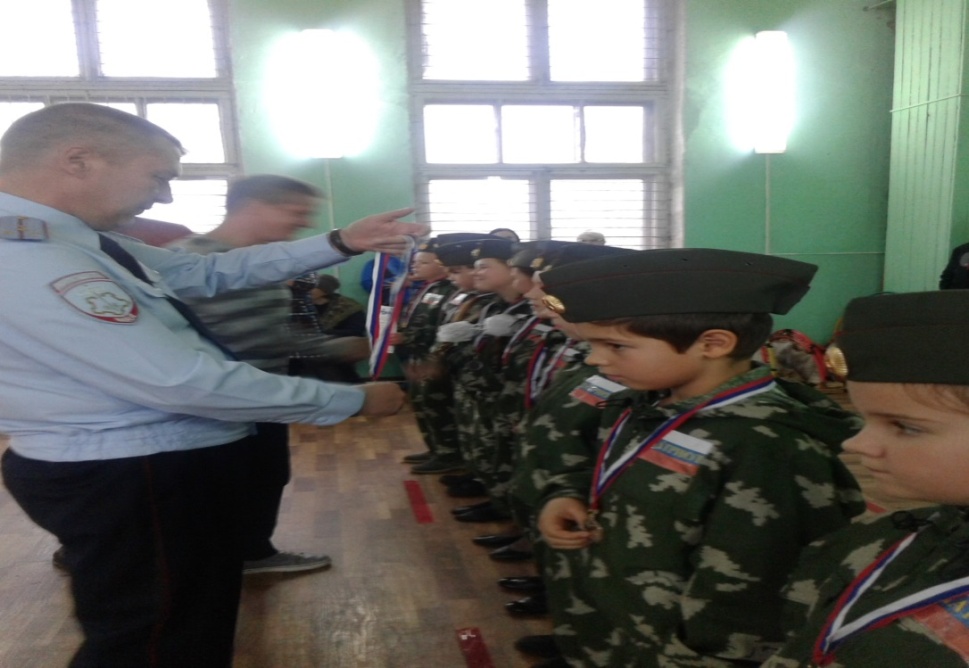 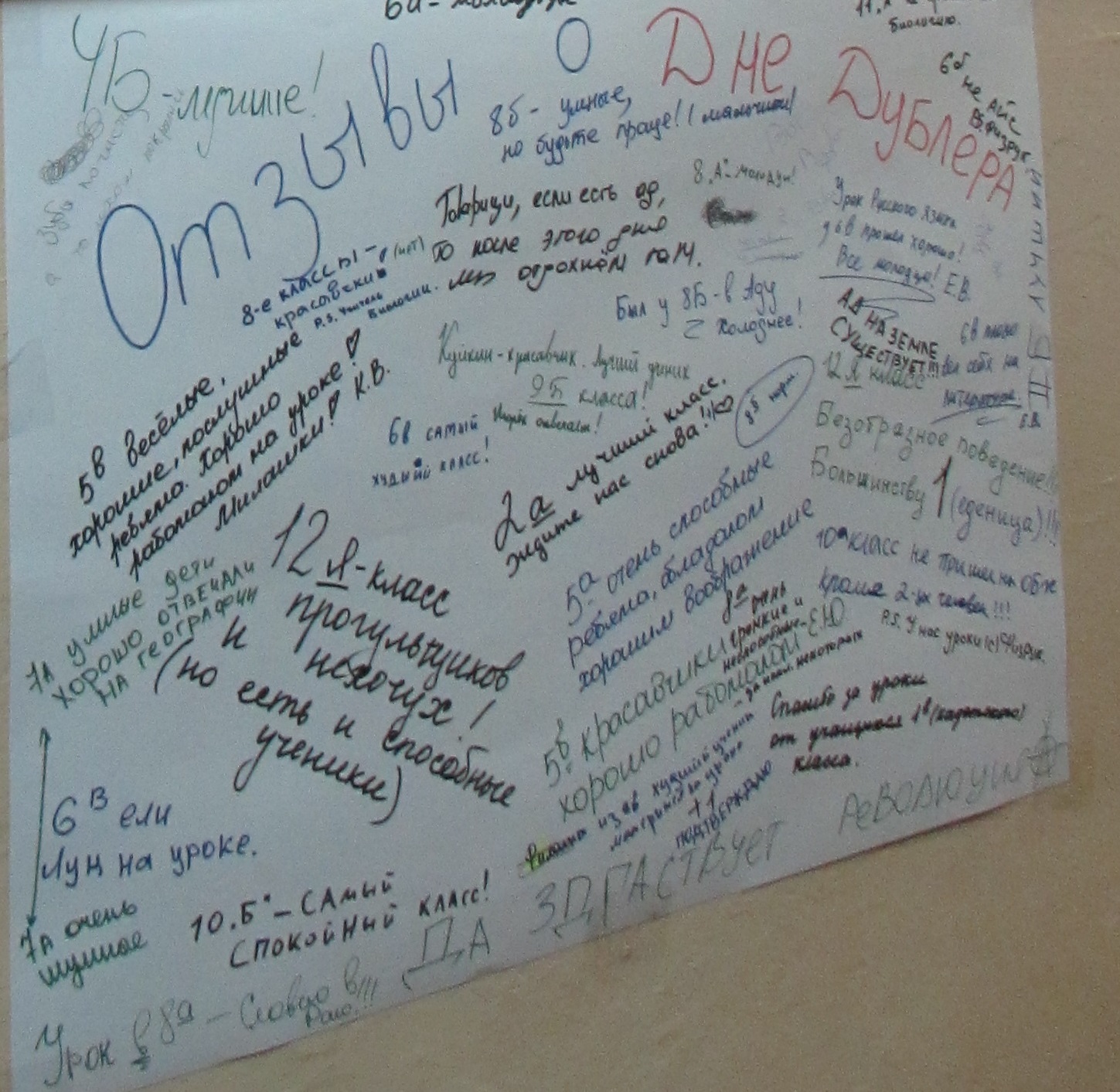 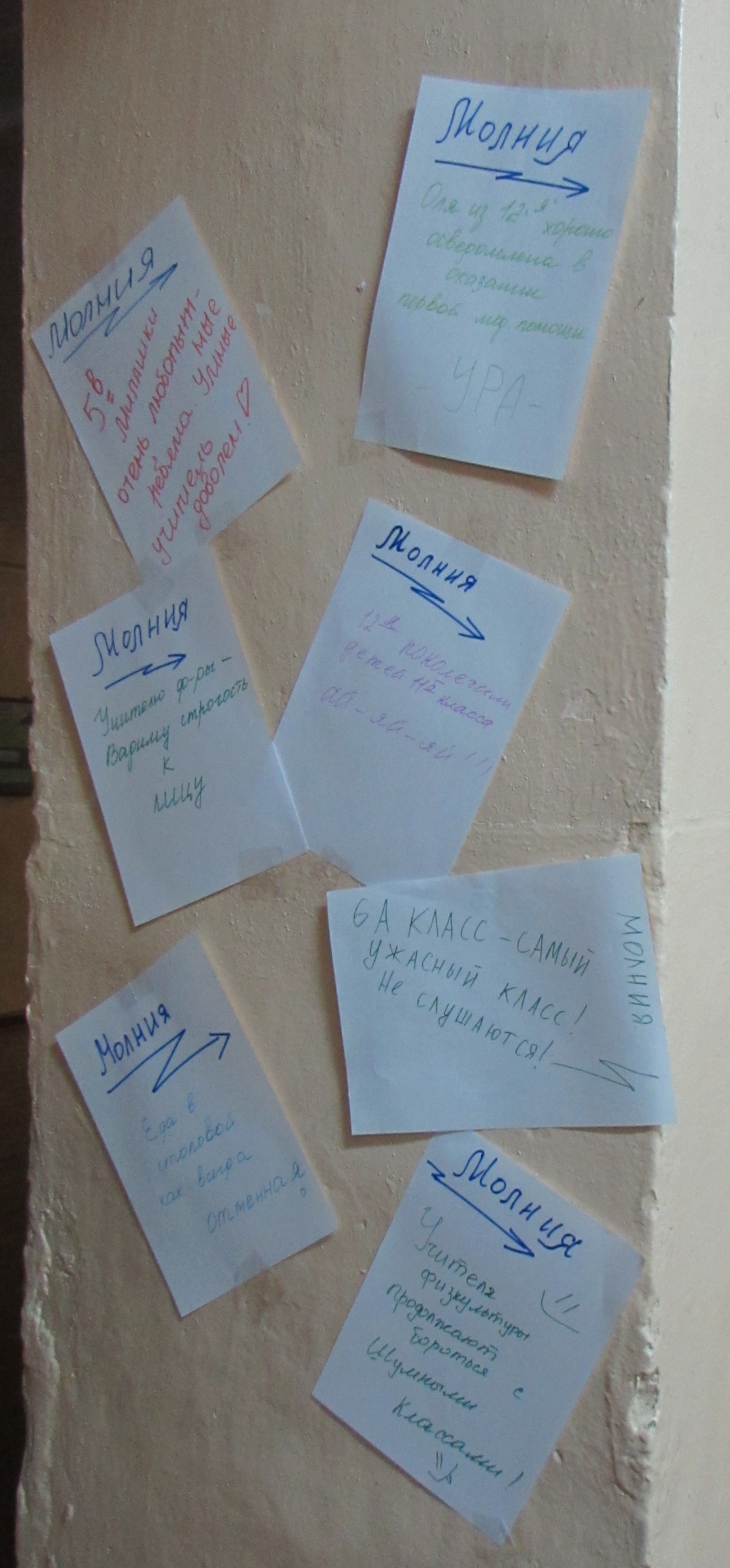 